Broj:	02-04-21/24Prača:	07.03.2024. godineNa osnovu člana 24. Statuta Općine Pale (“Službene novine Bosansko-podrinjskog kantona Goražde”, broj: 19/07, 11/08 i 6/13) i člana 83. Poslovnika Općinskog vijeća Općine Pale (“Službene novine Bosansko-podrinjskog kantona Goražde”, broj: 5/22) Općinsko vijeće  Pale na svojoj XLI redovnoj sjednici održanoj dana 07.03.2024. godine,  d o n o s iZAKLJUČAKO USVAJANJU IZVJEŠTAJA O RADU OPĆINSKE SLUŽBE ZA PRIVREDU, BUDŽET, FINANSIJE, BORAČKO- INVALIDSKU I SOCIJALNU ZAŠTITU,  OPĆU  UPRAVU I MATIČNU EVIDENCIJU U 2023. GODINIOvim Zaključkom Općinsko vijeće Pale, usvaja Izvještaja o radu Općinske službe za privredu, budžet, finansije, boračko- invalidsku i socijalnu zaštitu,  opću  upravu i matičnu evidenciju u 2023. godini, br: 03-04-21/24 od 16.02.2024. godine.Ovaj Zaključak stupa na snagu danom donošenja a naknadno će biti objavljen u Službenim novinama Bosansko-podrinjskog kantona Goražde.PREDSJEDAVAJUĆIMr.sc. Senad Mutapčić, dipl. ing. maš.Dostavljeno:Bosna i HercegovinaFederacija Bosne i HercegovineBosansko-podrinjski kanton GoraždeOpćina PaleOpćinsko vijeće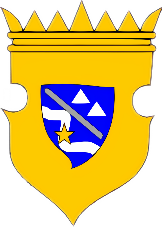 Bosnia and HerzegovinaFederation of Bosnia and HerzegovinaBosnian-Podrinje Canton of GoraždeMunicipality of PaleMunicipal Council